NATIONAL CENTER FOR EDUCATION STATISTICS NATIONAL ASSESSMENT OF EDUCATIONAL PROGRESSNational Assessment of Education Progress (NAEP) 2022Long-Term Trend (LTT) 2022Materials Update #2Appendix K4Long Term Trend (LTT) 2022 Survey QuestionnairesOMB# 1850-0928 v.25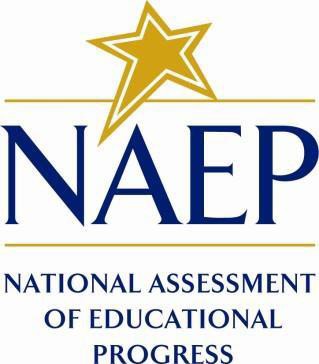 September 2021LTT Age 9 Core Math and Reading Survey Questionnaires were previously approved by OMB (OMB# 1850-0928 v.16). This appendix includes the new addition of the COVID-19 student and school items for the LTT Age 9 administration. These items were approved in Amendment 1 (OMB# 1850-0928 v.23) for the 2022 Main NAEP administration.Sample NAEP Student Questionnaire Cover Page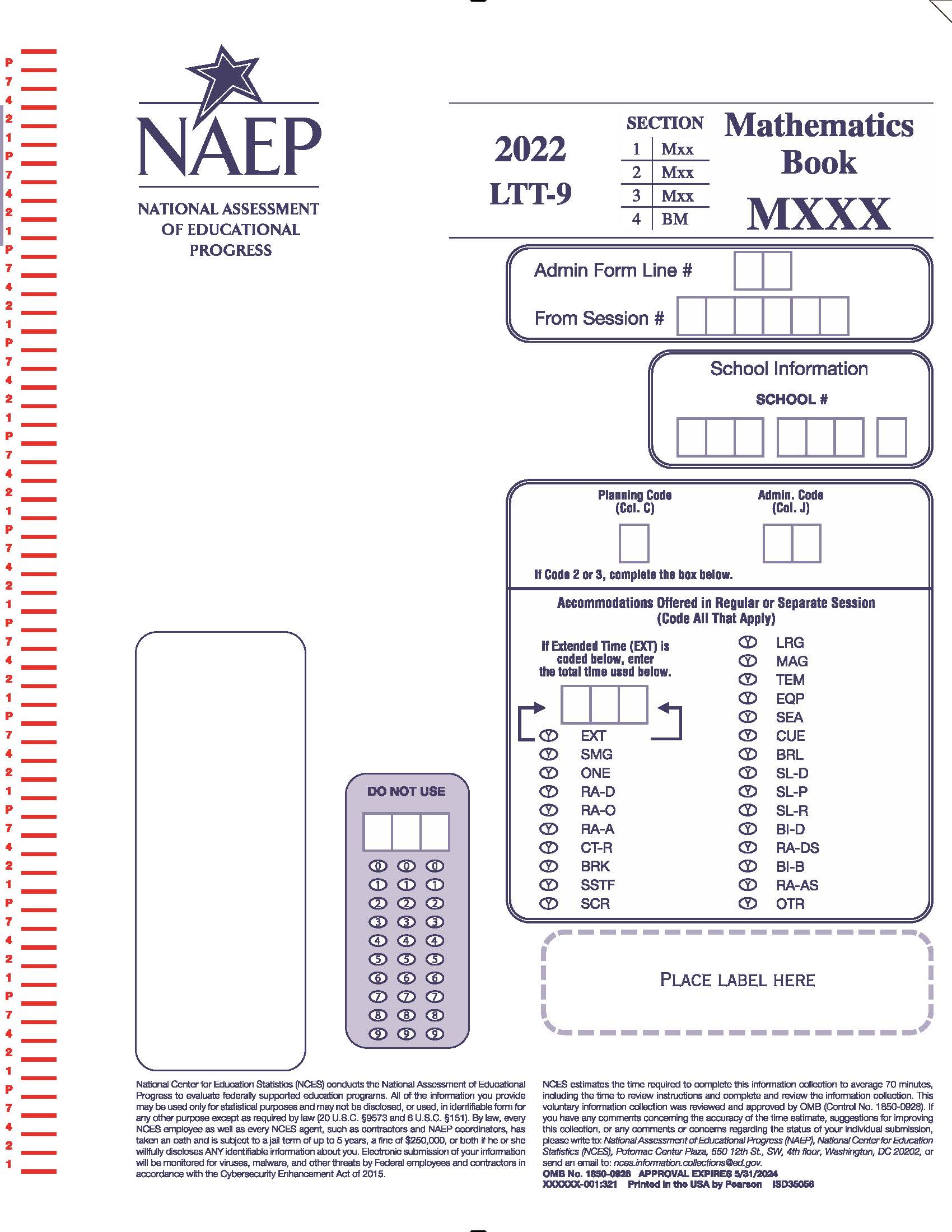 Appendix K4-1: Operational LTT Age 9 Mathematics (Previously approved by OMB – OMB# 1850-0928 v.16)VB331330Are you Hispanic or Latino? Fill in one or more ovals.No, I am not Hispanic or Latino.Yes, I am Mexican, Mexican American, or Chicano.Yes, I am Puerto Rican or Puerto Rican American.Yes, I am Cuban or Cuban American.Yes, I am from some other Hispanic or Latino background.VB331331Which of the following best describes you? Fill in one or more ovals.WhiteBlack or African AmericanAsianAmerican Indian or Alaska NativeNative Hawaiian or other Pacific IslanderVB331335About how many books are there in your home?Few (0–10)Enough to fill one shelf (11–25)Enough to fill one bookcase (26–100)Enough to fill several bookcases (more than 100)VB331336Is there a computer at home that you use?YesNoTB001101About how many pages a day do you have to read in school and for homework?5 or fewer6–1011–1516–20E	More than 20BO001200How much time did you spend on homework yesterday?No homework was assigned.I had homework but didn’t do it.Less than 1 hour1 to 2 hoursMore than 2 hoursVB331339How often do you talk about things you have studied in school with someone in your family?Never or hardly everOnce every few weeksAbout once a weekTwo or three times a weekEvery dayVB331447How many days were you absent from school in the last month?None1 or 2 days3 or 4 days5 to 10 daysMore than 10 daysVB331451How often do people in your home talk to each other in a language other than English?NeverOnce in a whileAbout half of the timeAll or most of the timeAppendix K4-2: Operational Age 9 Reading (Previously approved by OMB – OMB# 1850-0928 v.16)VB331330Are you Hispanic or Latino? Fill in one or more ovals.No, I am not Hispanic or Latino.Yes, I am Mexican, Mexican American, or Chicano.Yes, I am Puerto Rican or Puerto Rican American.Yes, I am Cuban or Cuban American.Yes, I am from some other Hispanic or Latino background.VB331331Which of the following best describes you? Fill in one or more ovals.WhiteBlack or African AmericanAsianAmerican Indian or Alaska NativeNative Hawaiian or other Pacific IslanderVB331335About how many books are there in your home?Few (0–10)Enough to fill one shelf (11–25)Enough to fill one bookcase (26–100)Enough to fill several bookcases (more than 100)VB331336Is there a computer at home that you use?YesNoTB001101About how many pages a day do you have to read in school and for homework?5 or fewer6–1011–1516–20More than 20BO001200How much time did you spend on homework yesterday?No homework was assigned.I had homework but didn’t do it.Less than 1 hour1 to 2 hoursMore than 2 hoursVB331339How often do you talk about things you have studied in school with someone in your family?Never or hardly everOnce every few weeksAbout once a weekTwo or three times a weekEvery dayVB331447How many days were you absent from school in the last month?None1 or 2 days3 or 4 days5 to 10 daysMore than 10 daysVB331451How often do people in your home talk to each other in a language other than English?NeverOnce in a whileAbout half of the timeAll or most of the timeSO003500How often do you do each of the following things?Appendix K4-3: Operational LTT Age 9 COVID-19 Student Items (ELA) NEW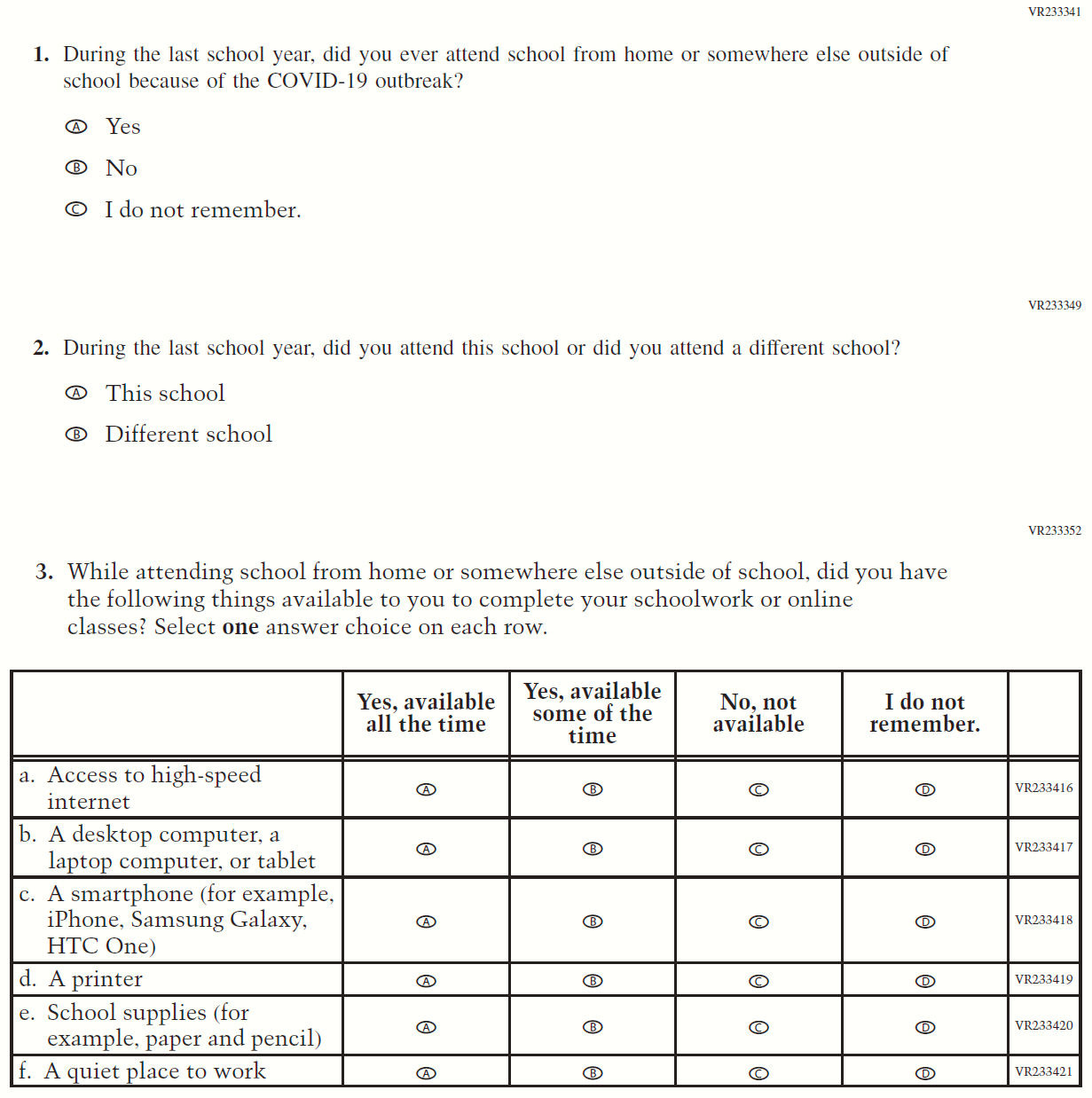 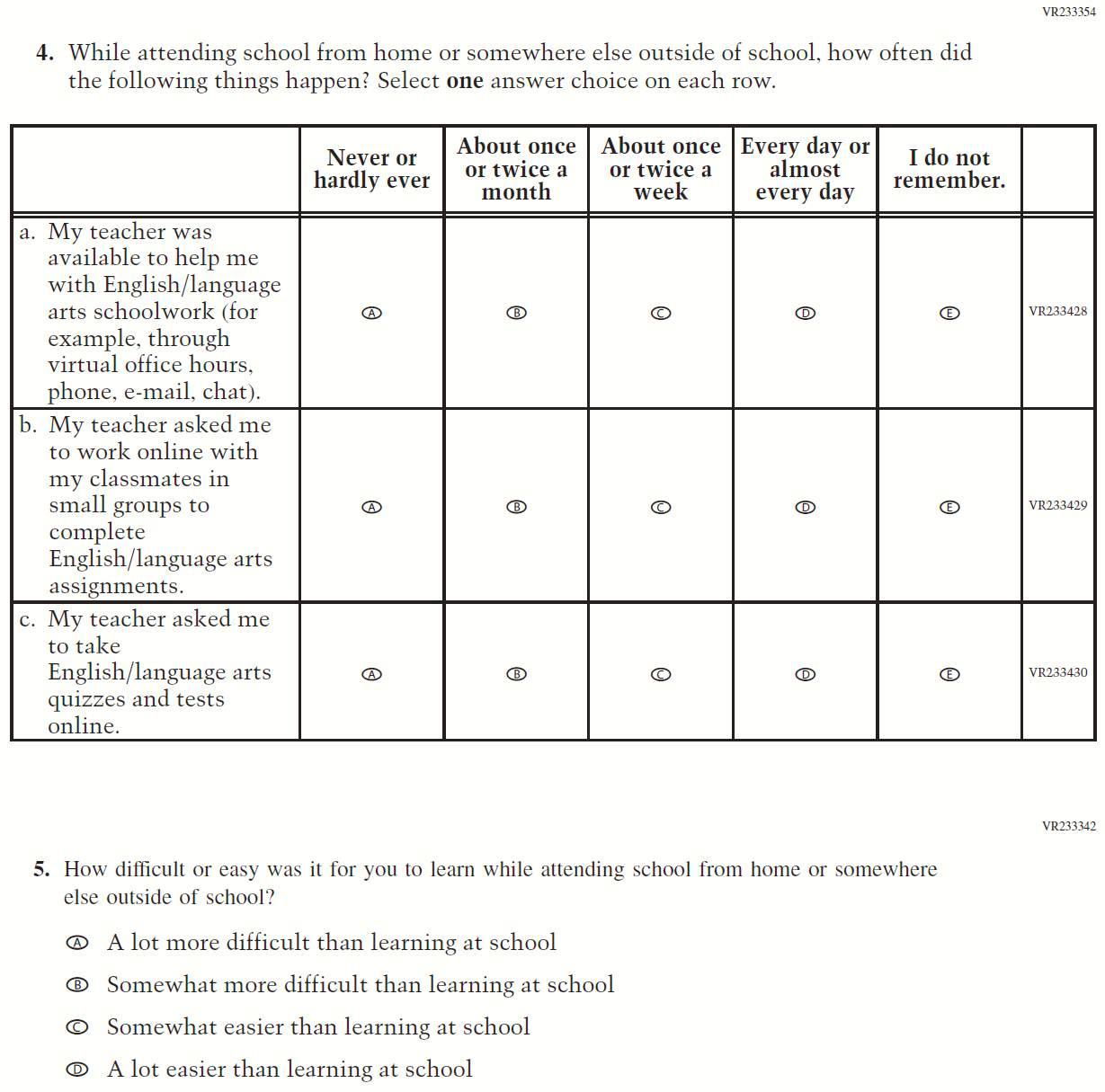 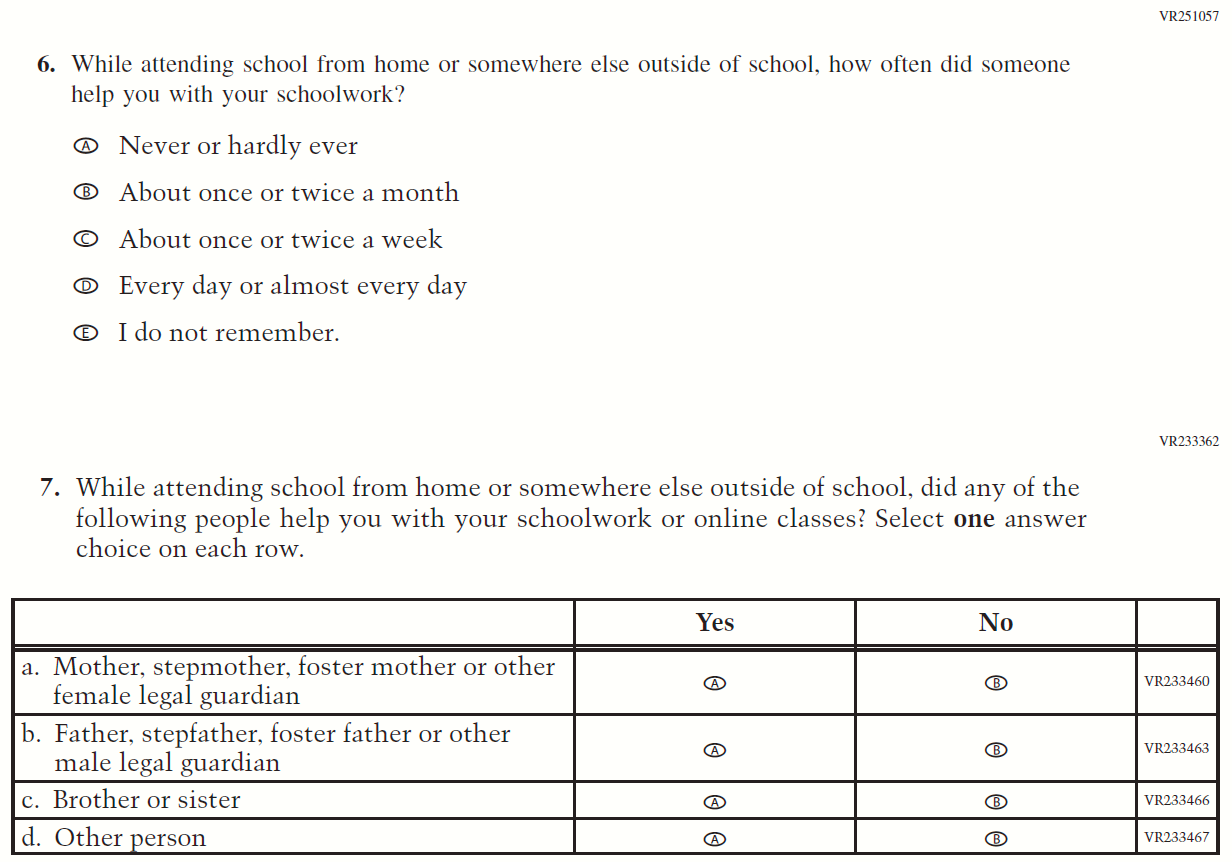 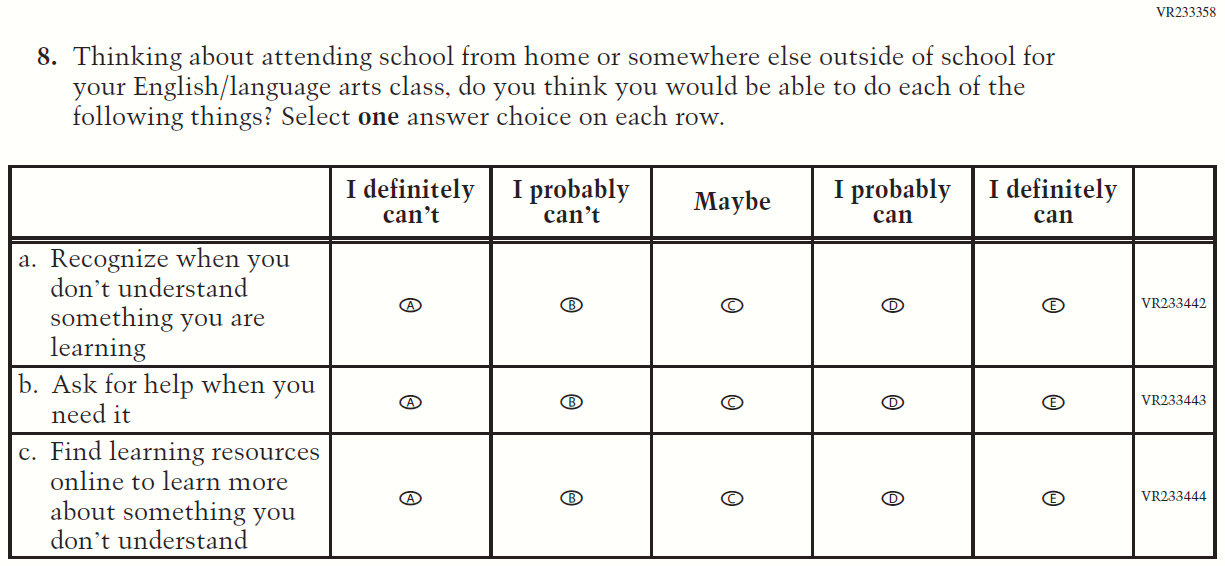 Appendix K4-4: Operational LTT Age 9 COVID-19 Student Items (Math) NEW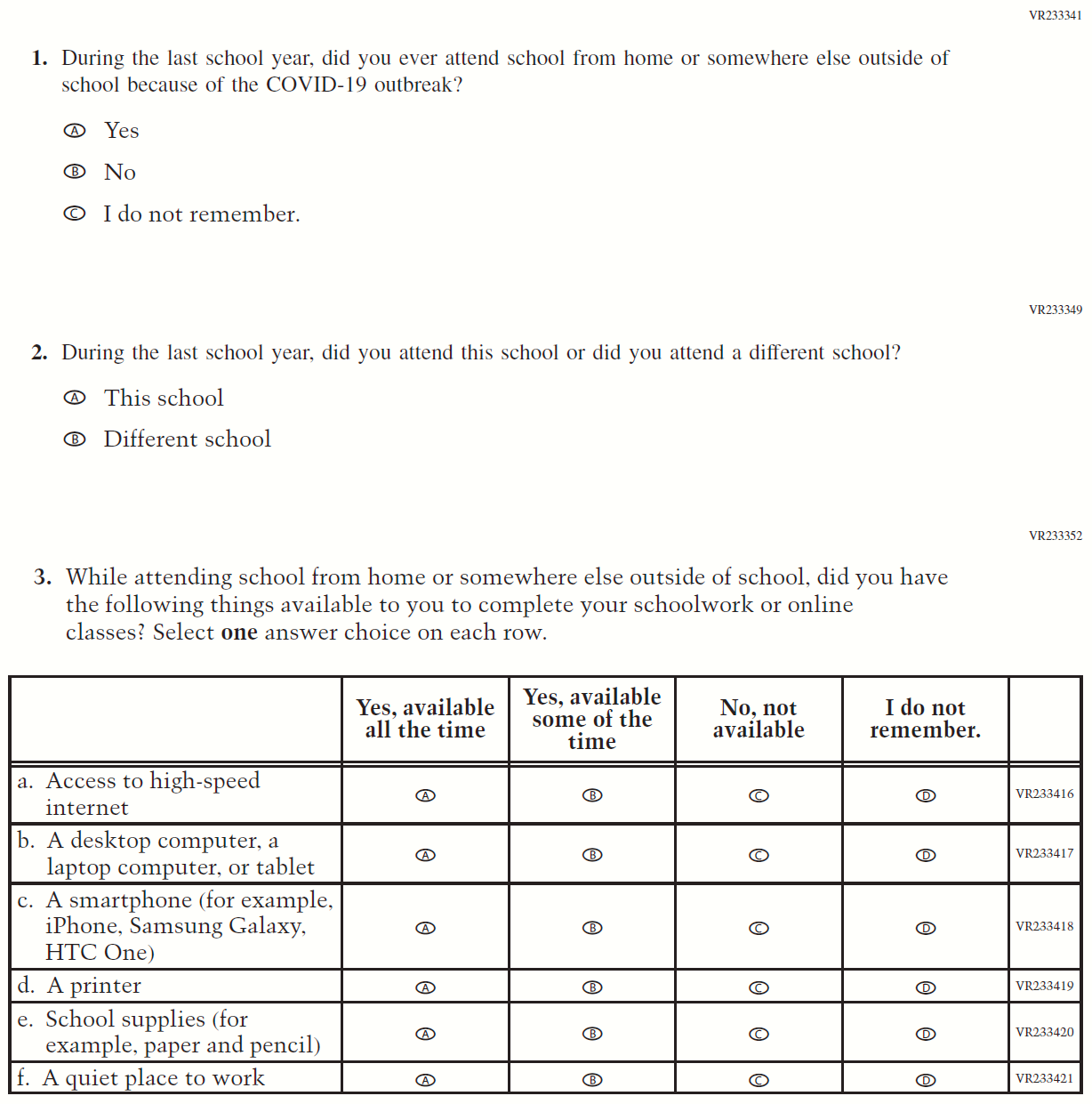 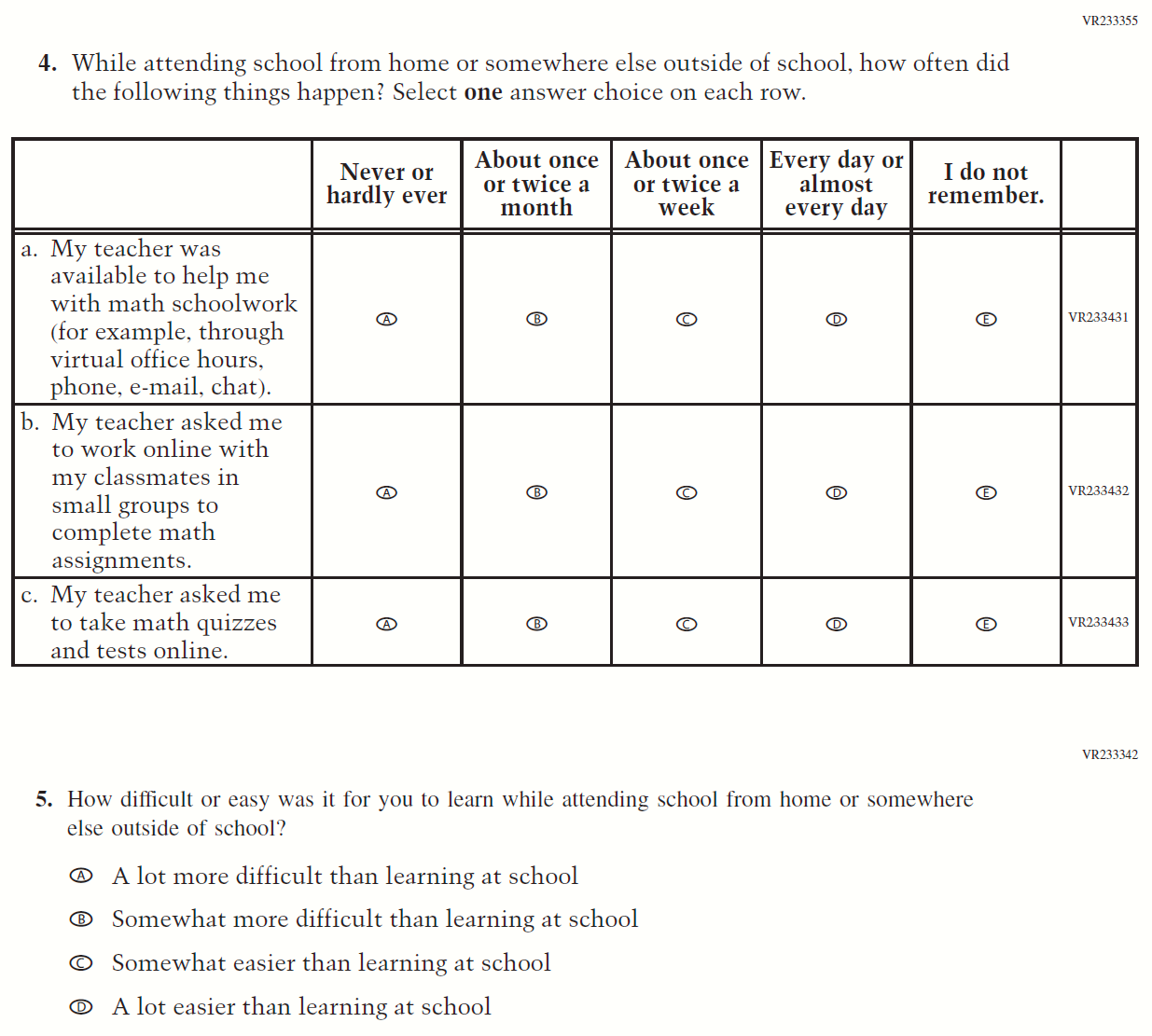 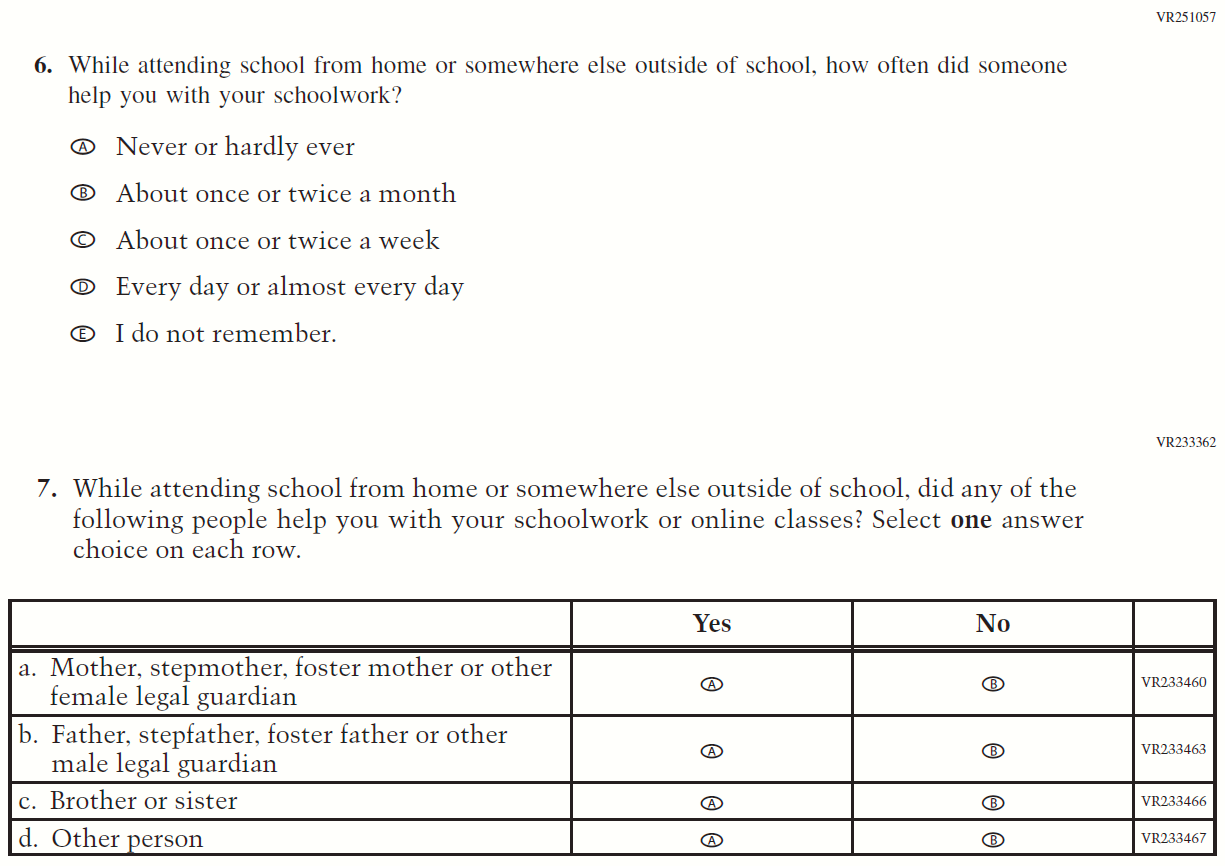 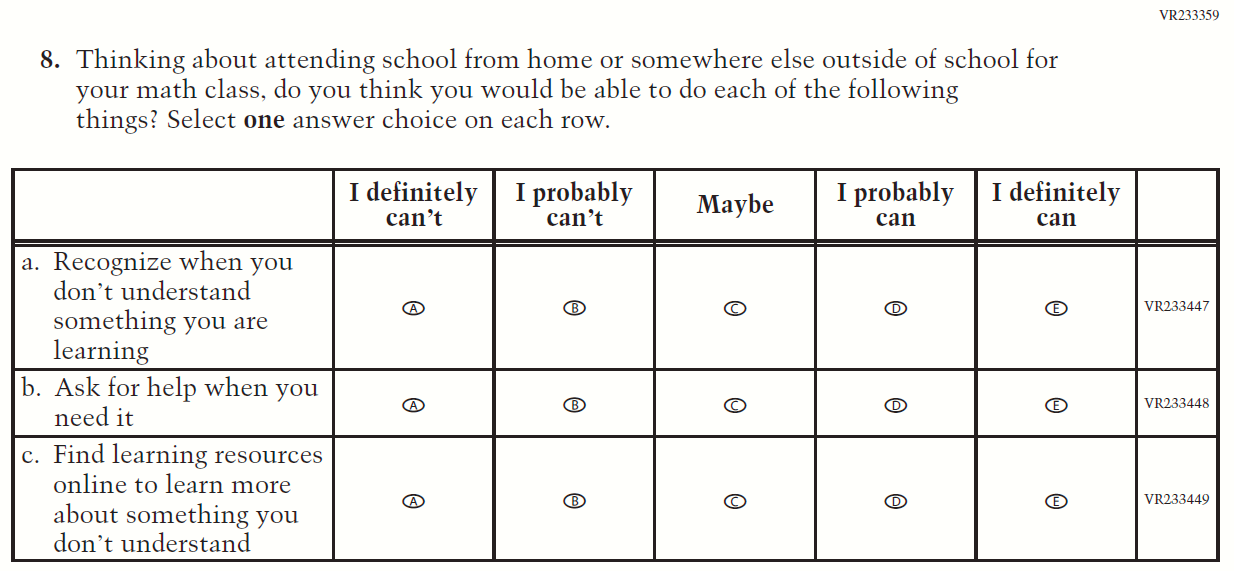 	Sample NAEP School Questionnaire Cover Page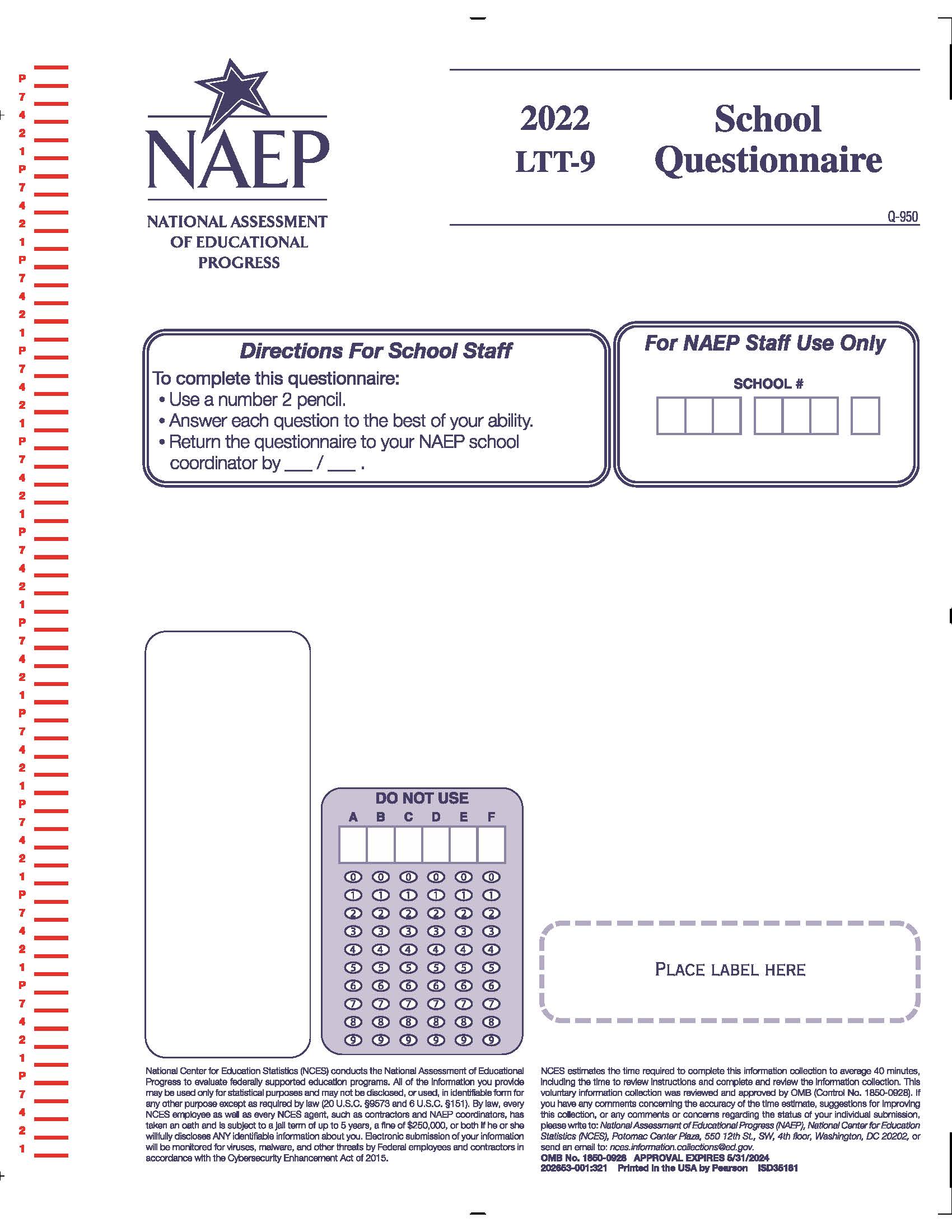 Appendix K4-5: Operational LTT Age 9 Core School Items (Previously approved by OMB – OMB# 1850-0928 v.23)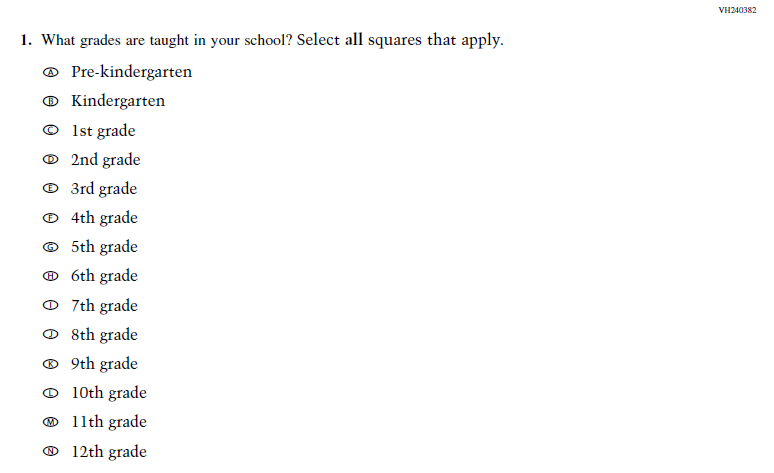 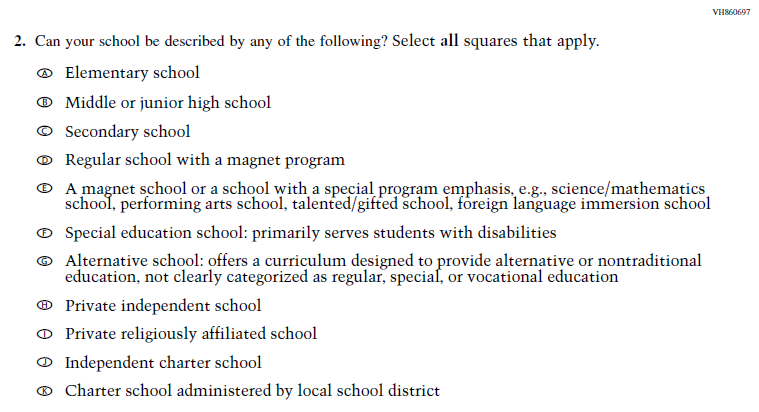 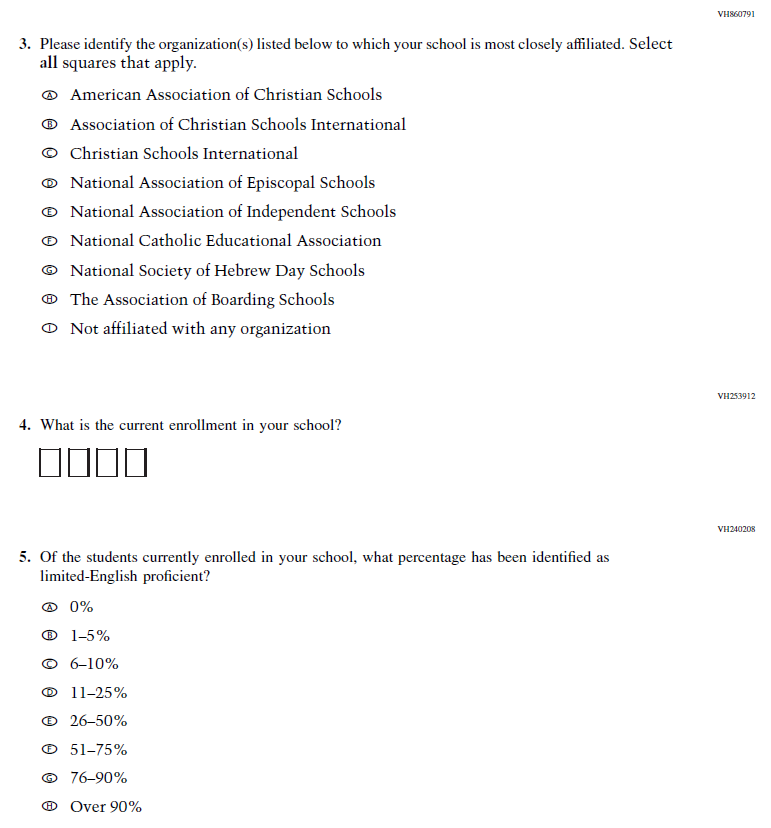 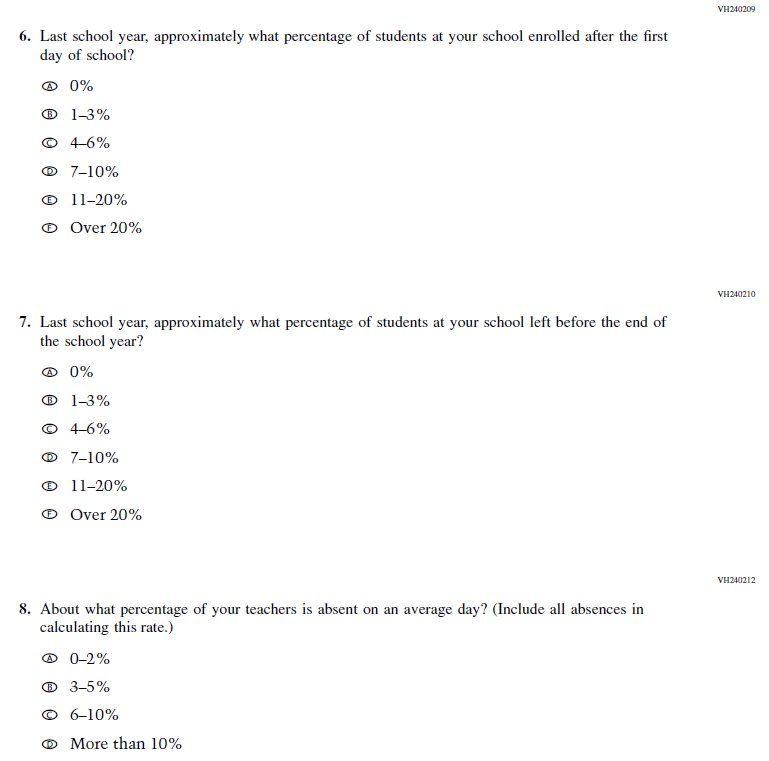 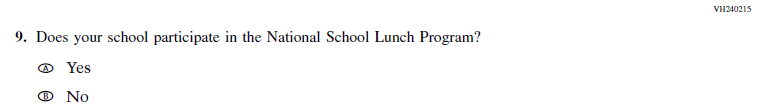 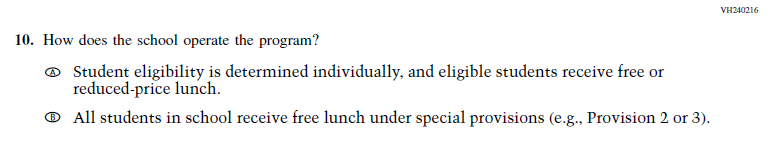 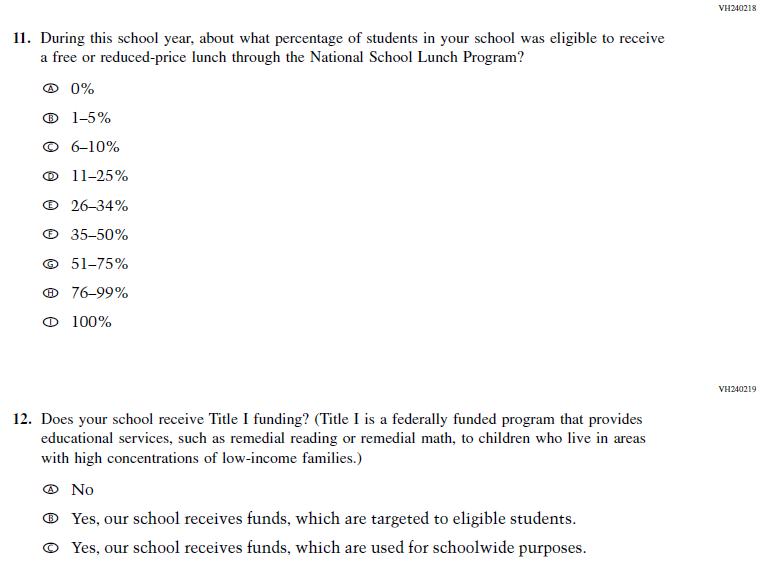 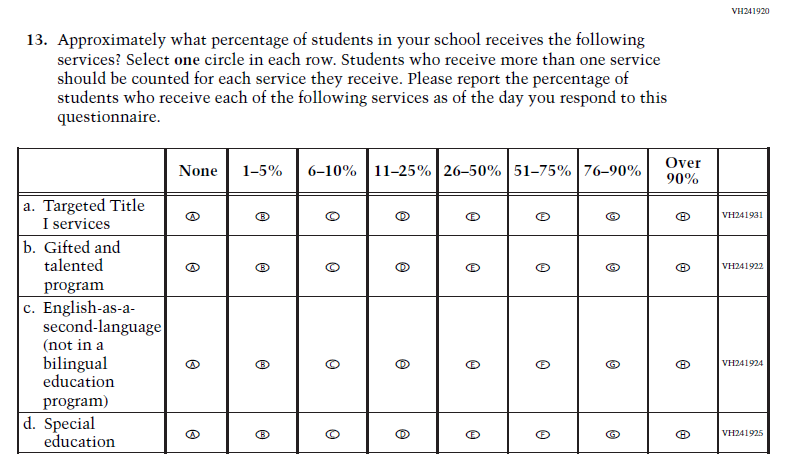 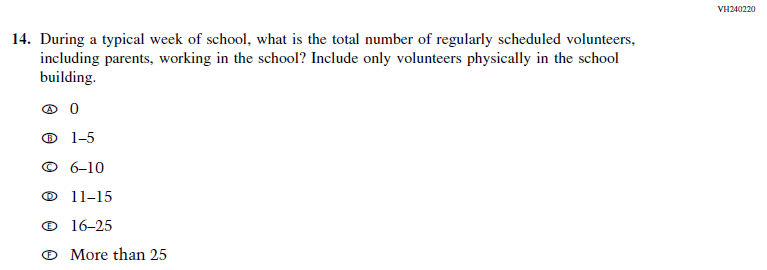 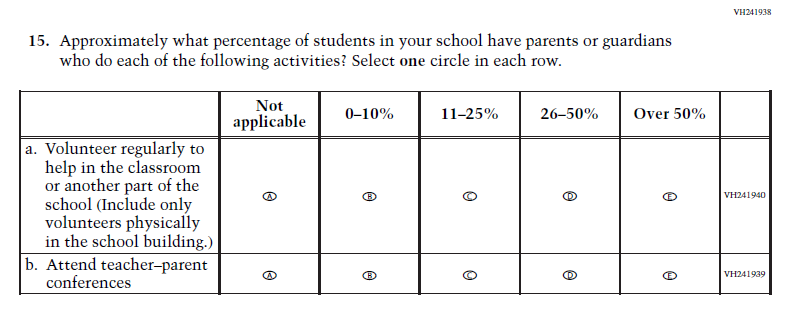 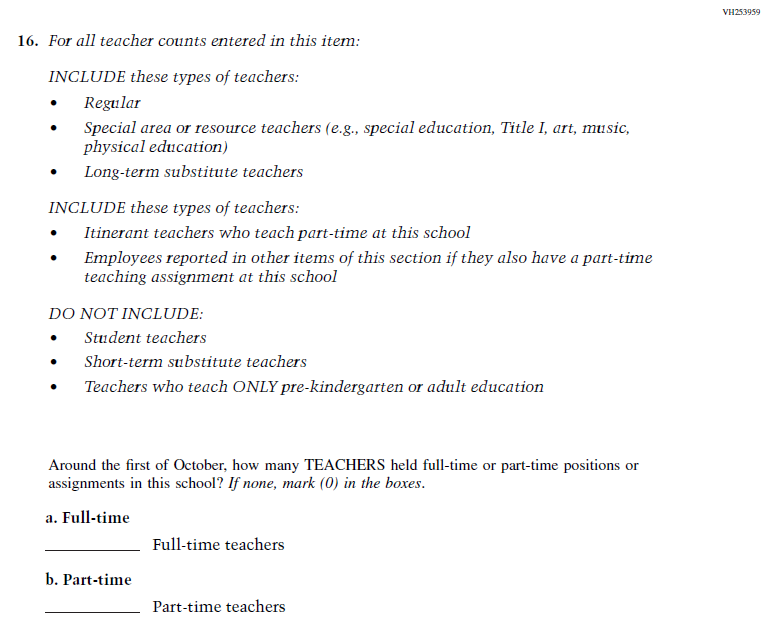 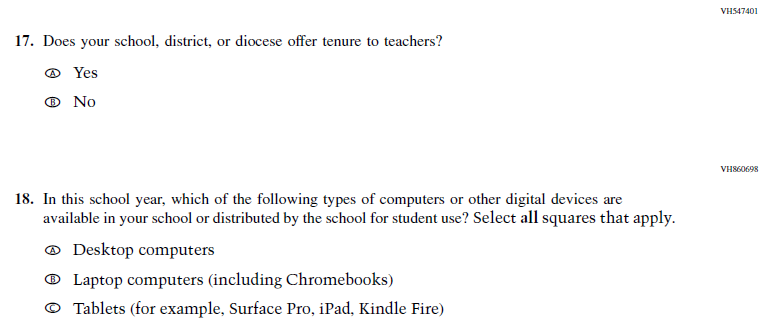 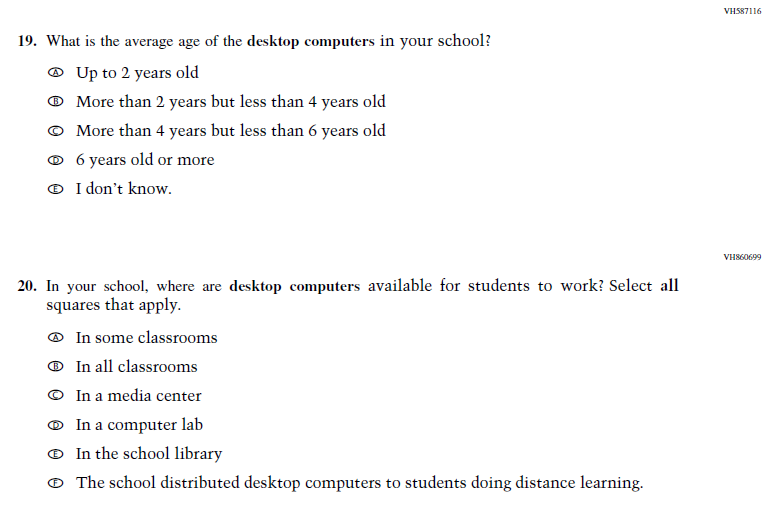 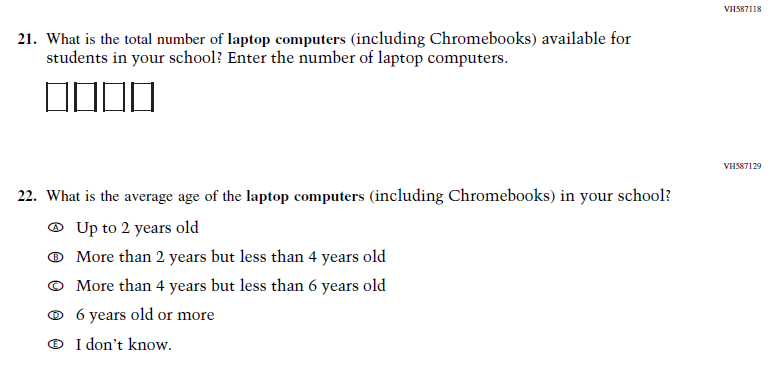 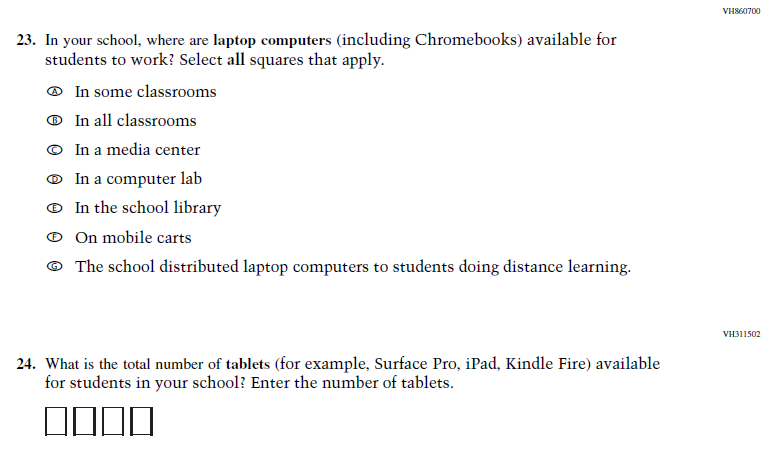 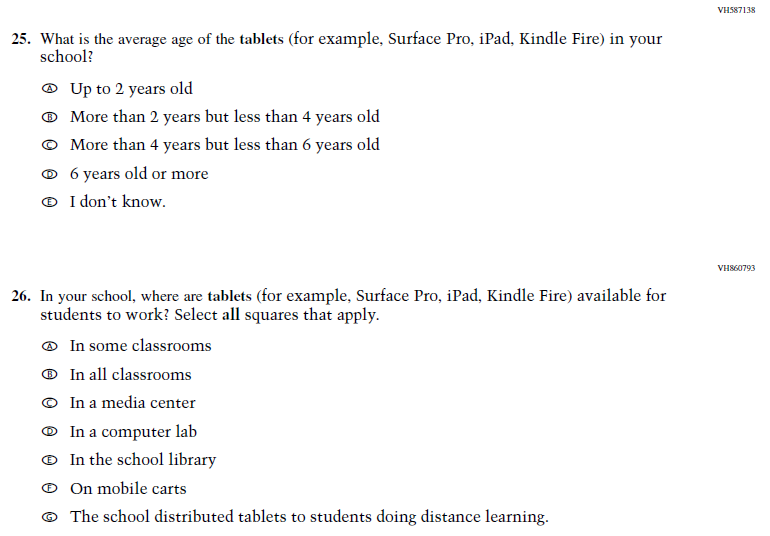 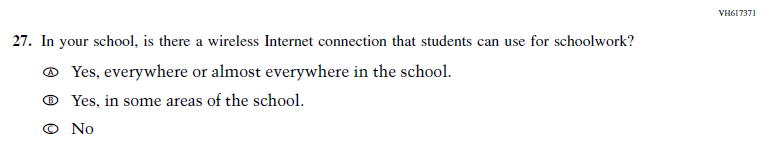 Appendix K4-6: Operational LTT Age 9 COVID-19 School Items NEW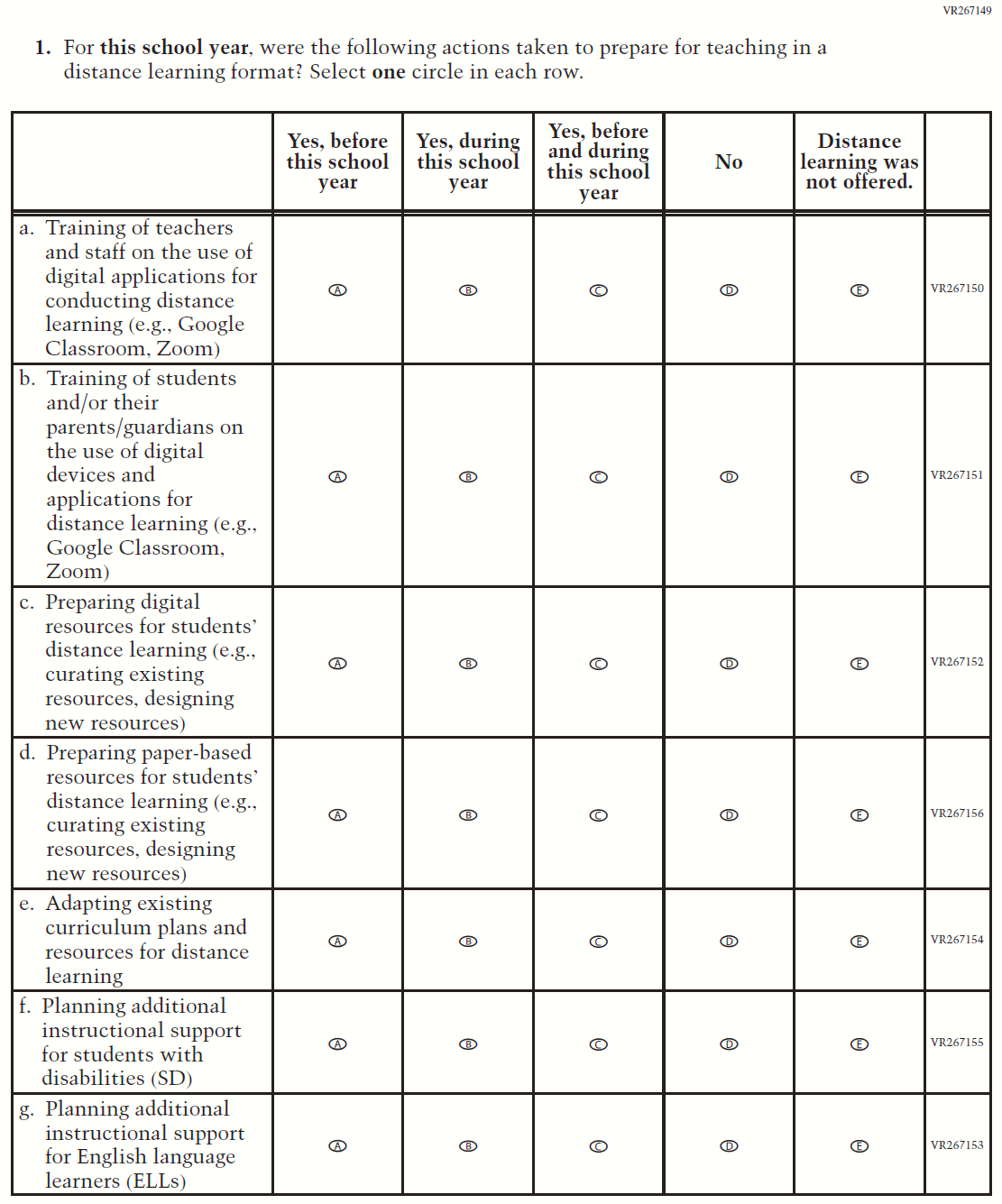 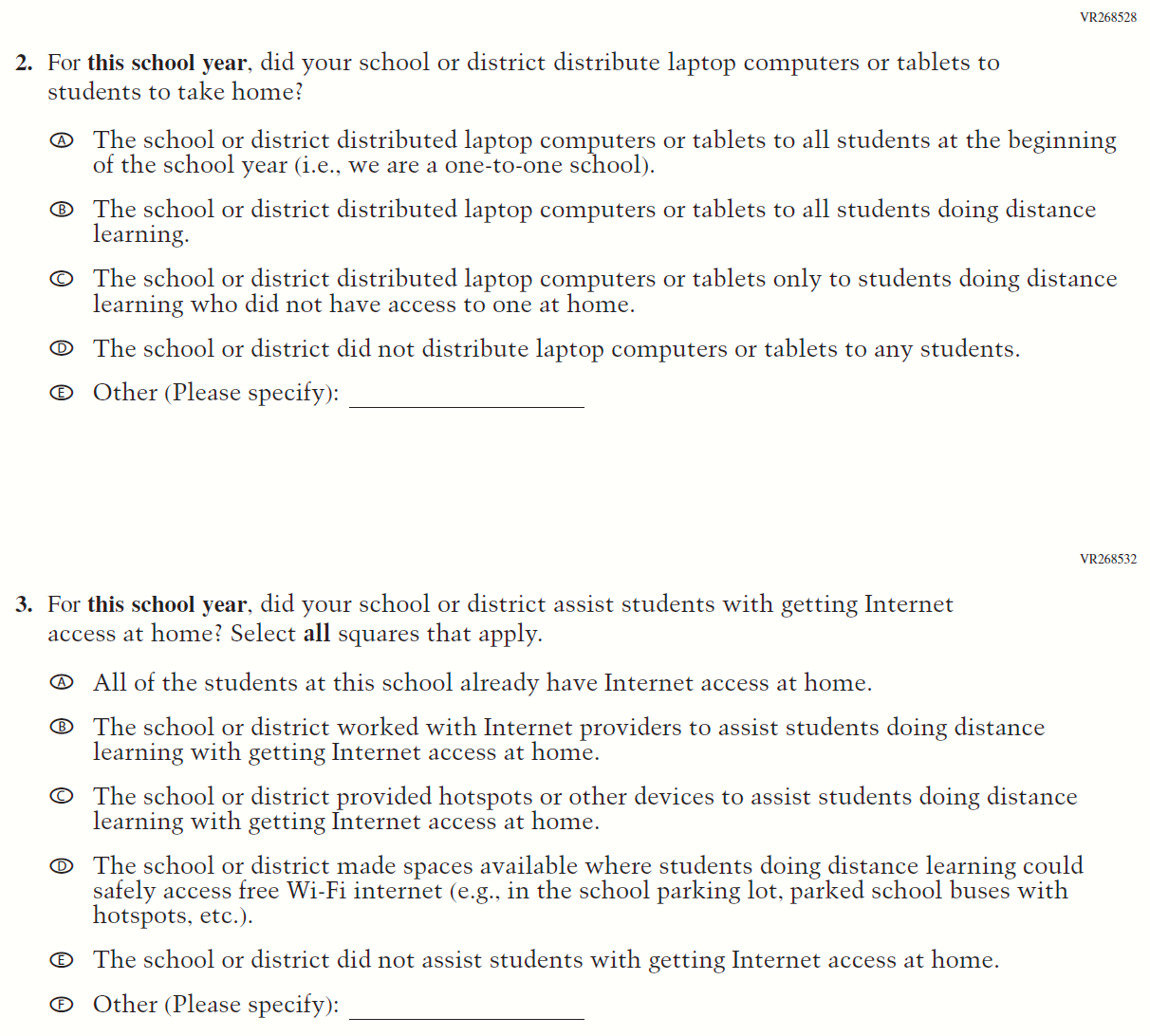 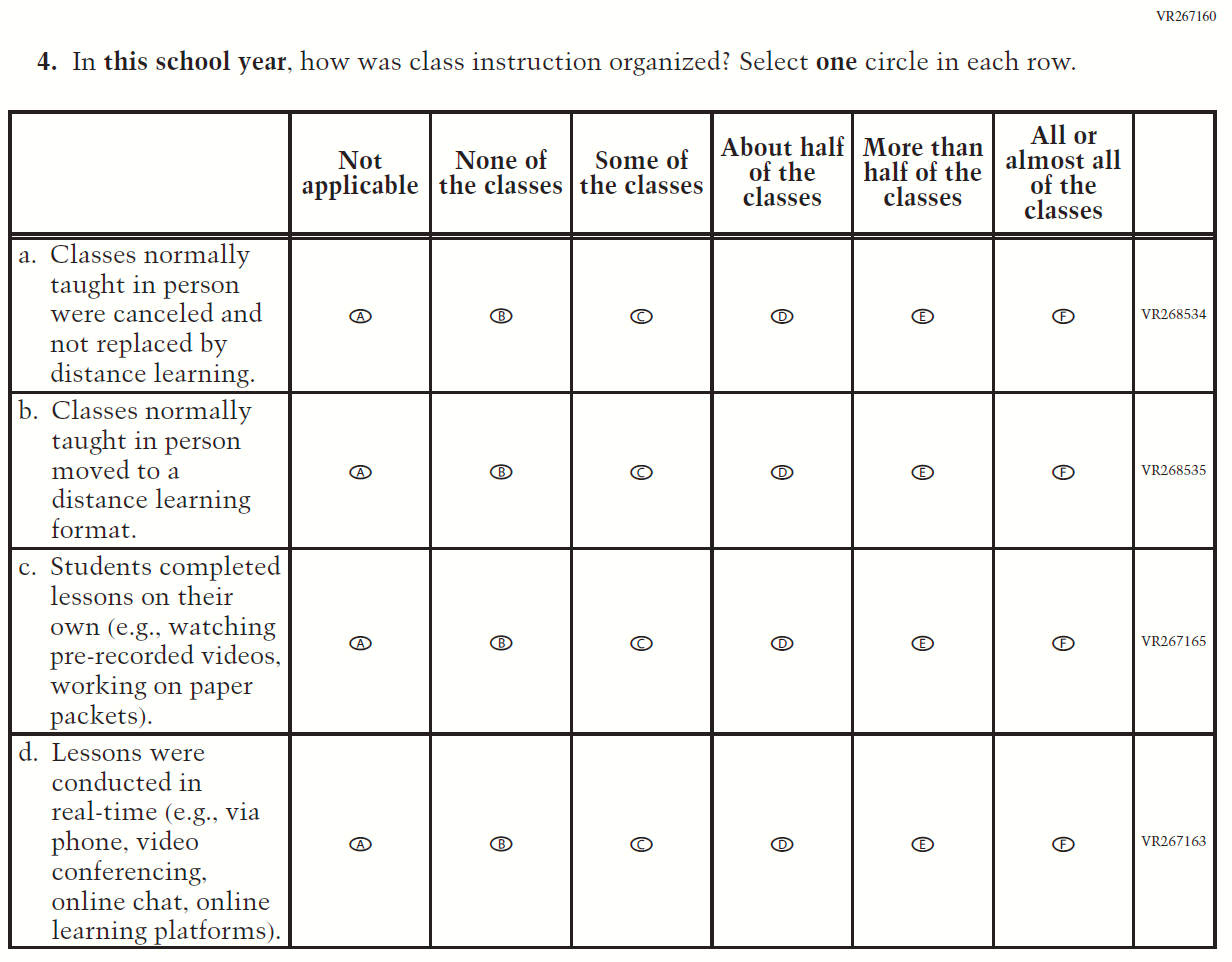 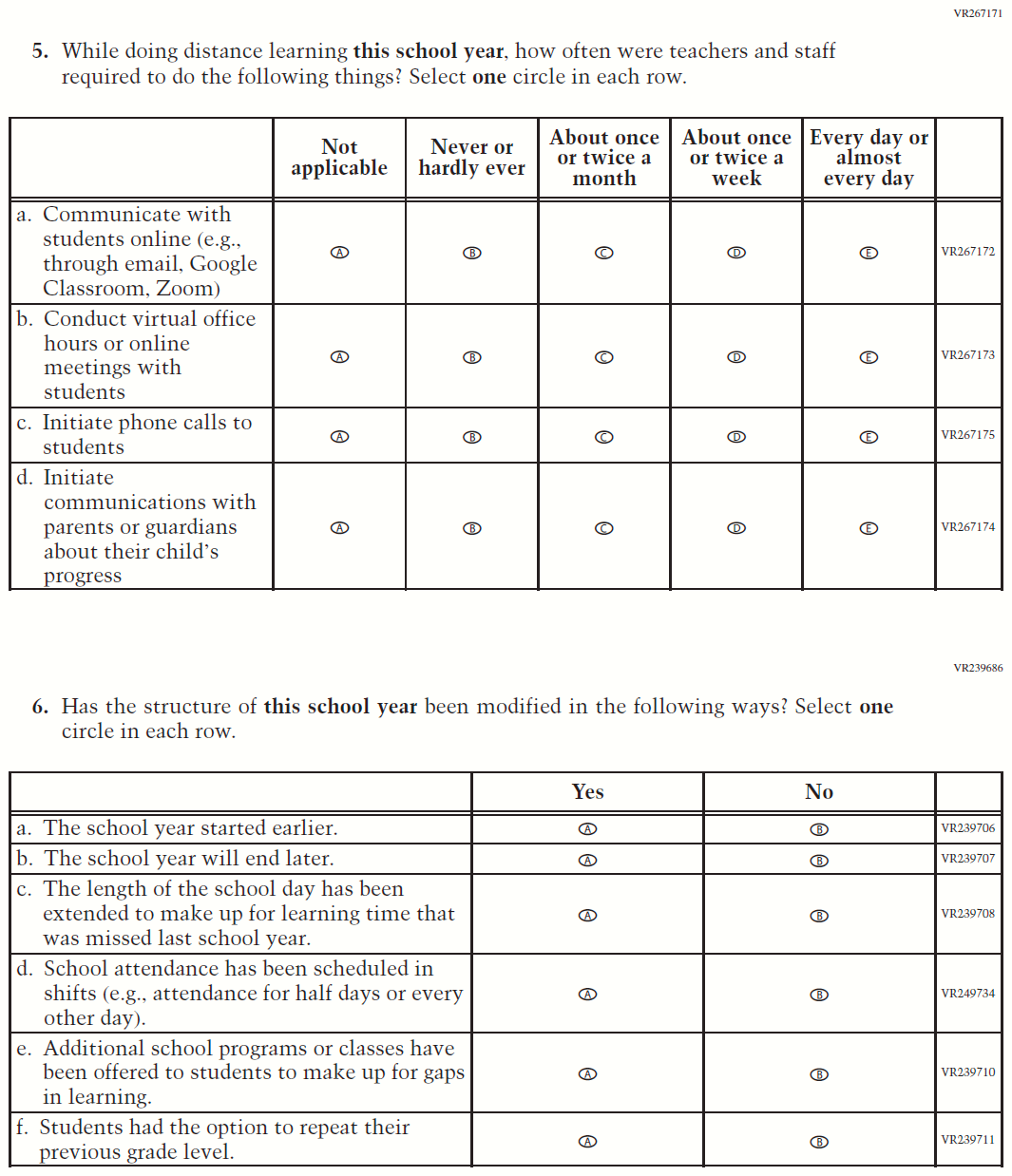 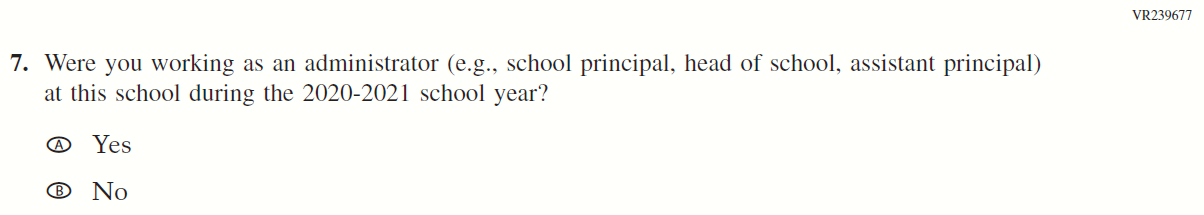 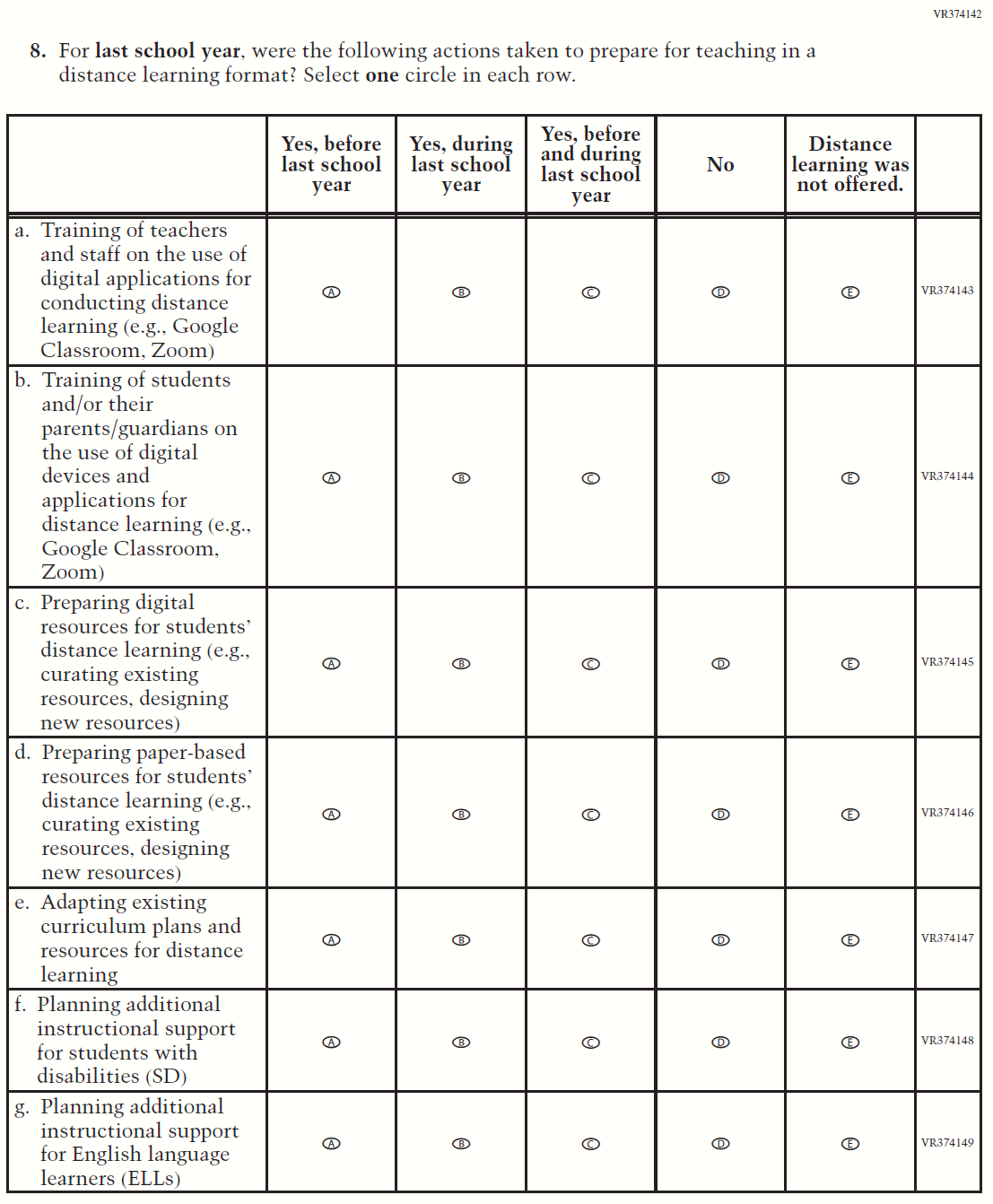 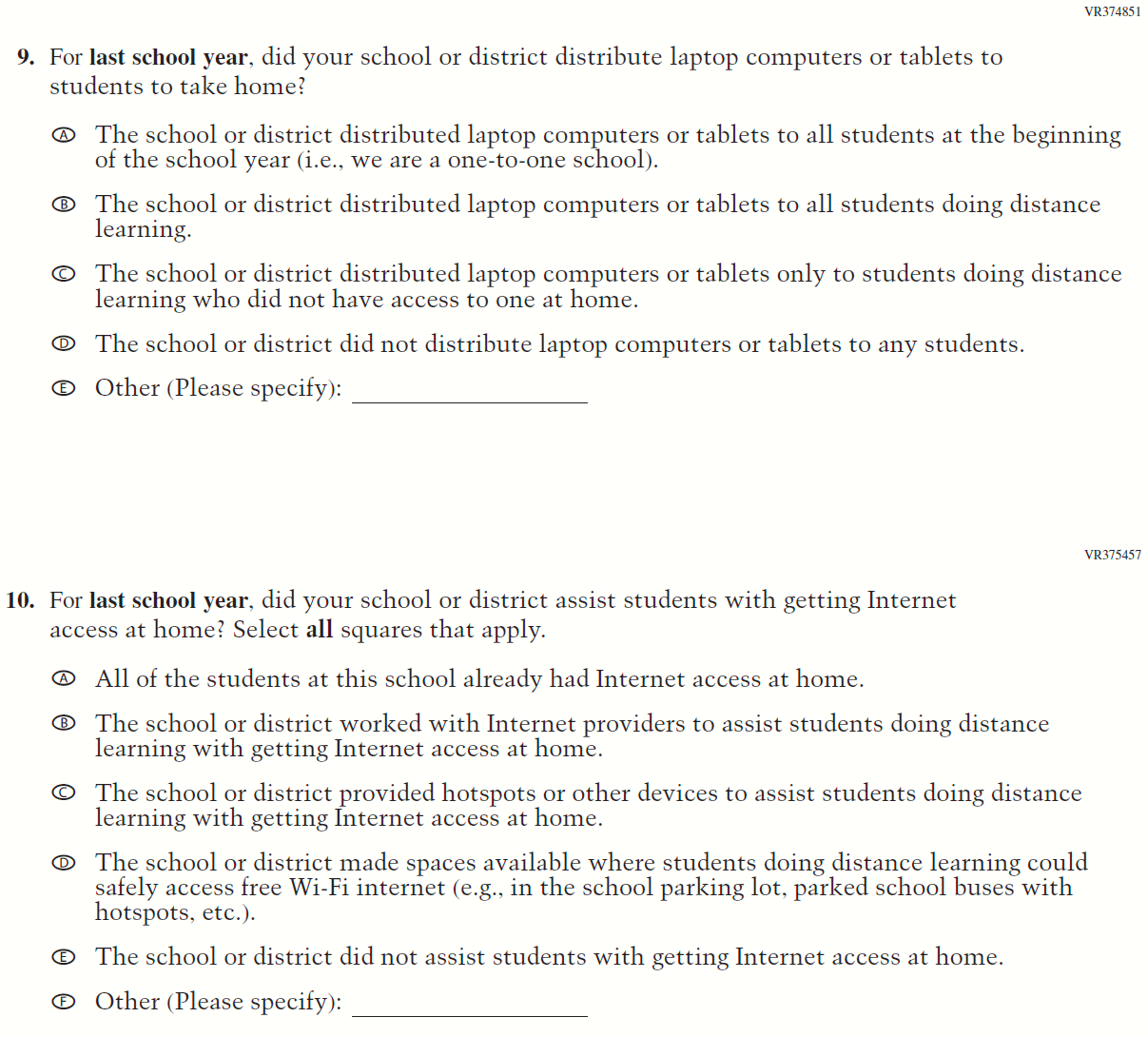 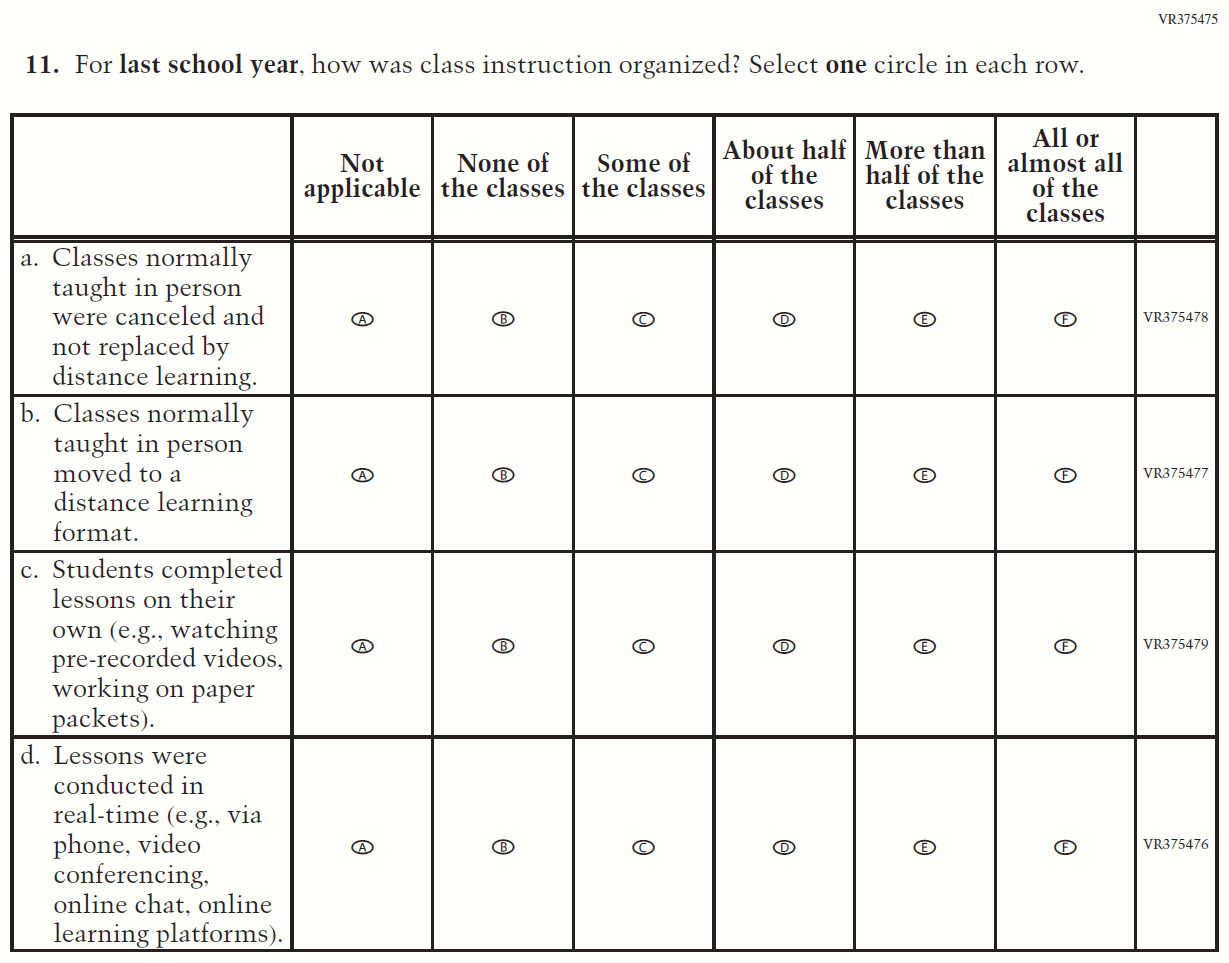 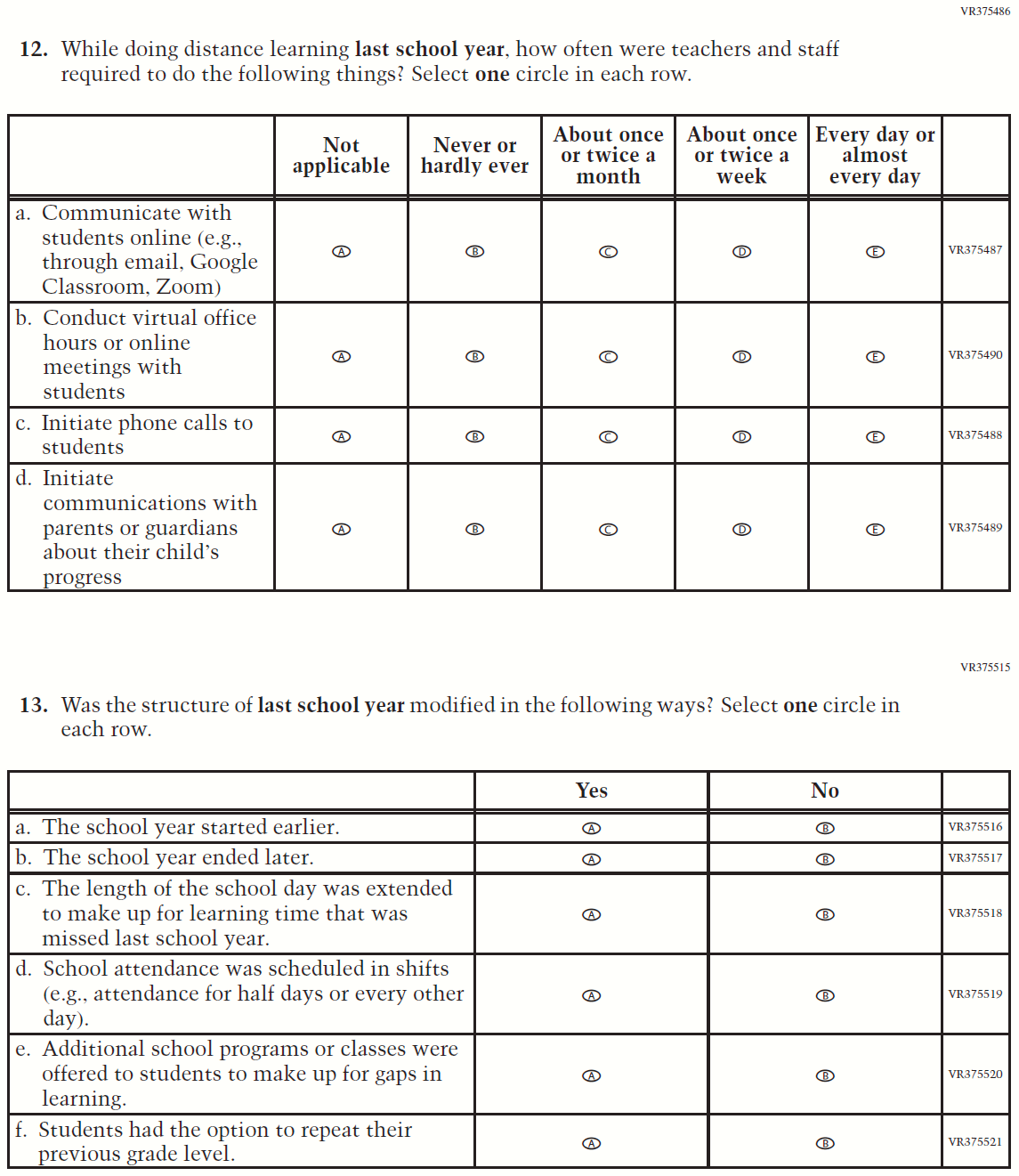 Almost every dayOnce or twice a weekOnce or twice a monthA few times a yearNever or hardly evera. Read for fun on your own time.ABCDEVC375071b. Tell a friend about a good book.ABCDEVC375073